Housing in Japan – Word SearchU B I D E T W A S H I T S U F OG S T I V U E C N A R T N E R KN H T N A U S T I H S U K O Y AI O O I B W T Z H E S L K Y N BN E K N H A E R C T R O B E M AI B O G C S R L I R D I H O F TA O N R D H N H K I I C O C U ED X O O R R S E A B T R J N P GO G M O A O T D M I G N U R O FT N A M O O Y I K N A H I U S MA L N Y B M L B I G E N K A N IA N S R P Y E V B U T S U D A NP G I J U O I B A T H R O O M JA U O L C L S L I P P E R I O TI B N S H A T A K U T E L I O TY R A E R Y O K A N I M A T A T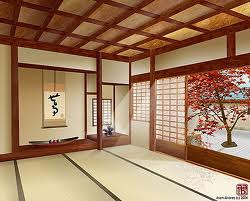 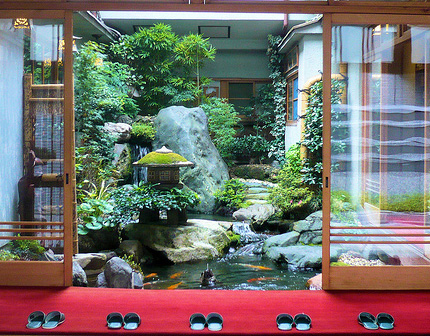 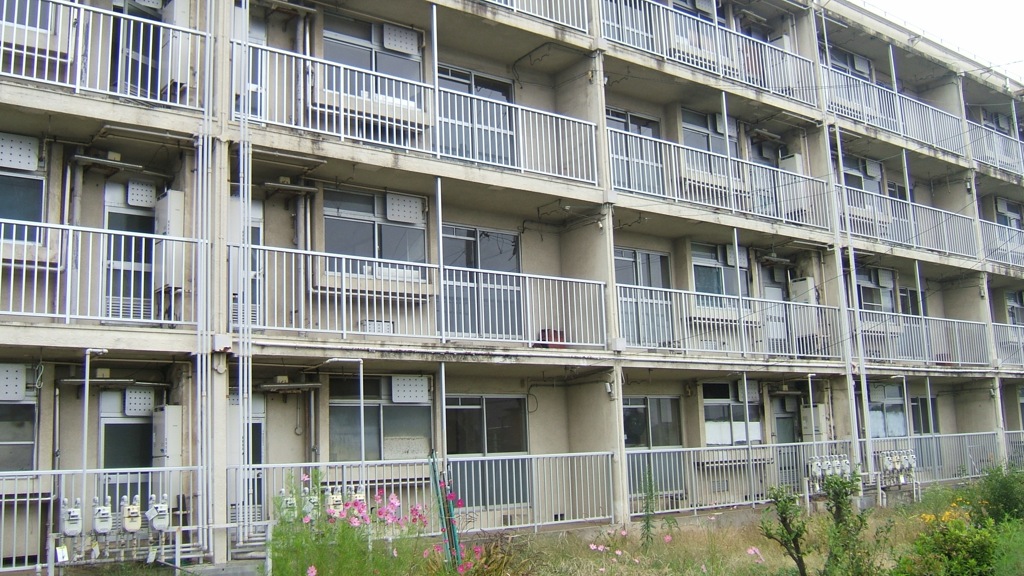 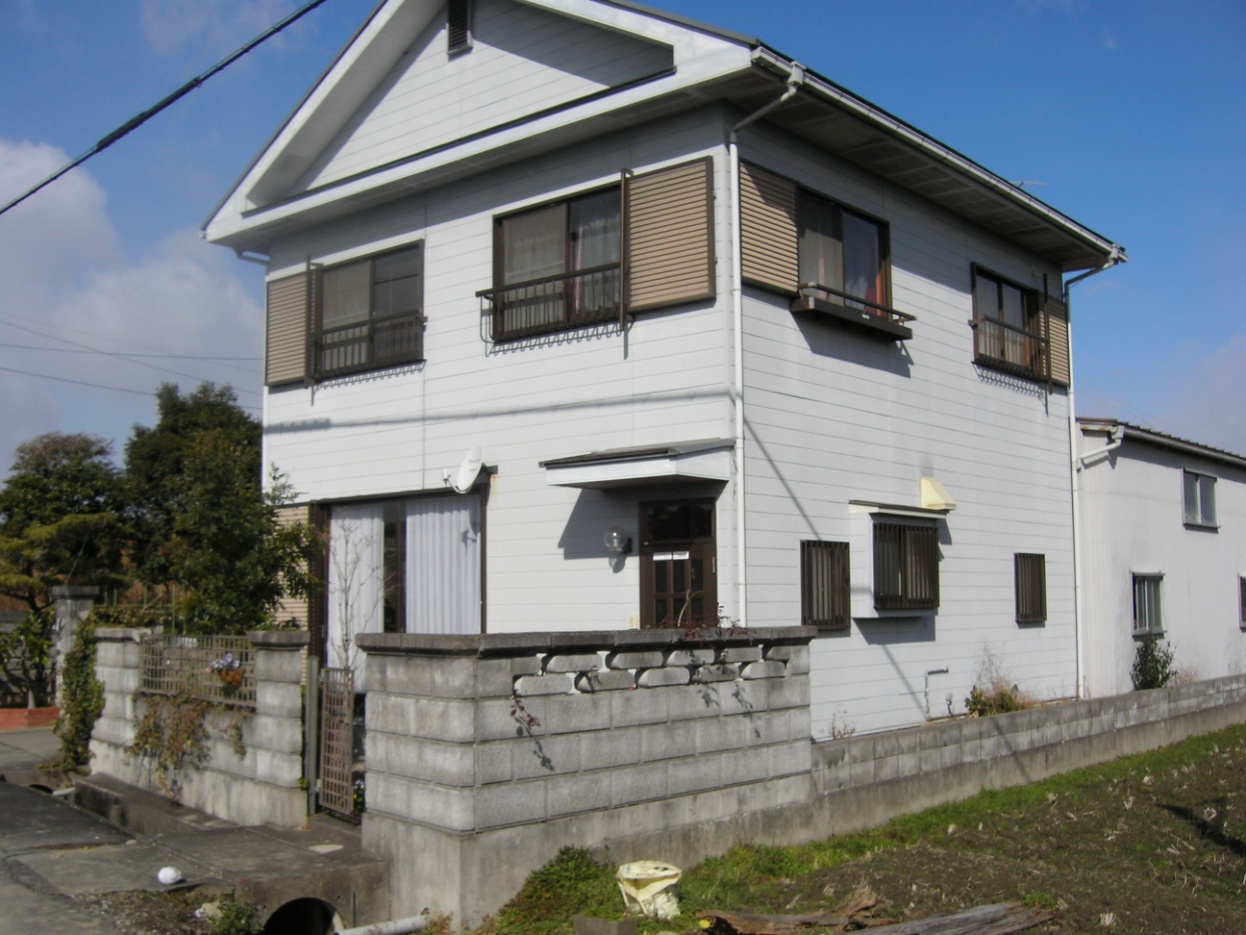 WORD LISTAPAATO			BATHROOM				BIDET		BUTSUDAN			CUPBOARD				DAIDOKORO	DAININGU			DININGROOM			ENTRANCEGENKAN			GETABAKO				KICHINKITCHEN			LIVINGROOM			MANSION	MONOIRE			RIBINGU				ROBE		RYOKAN			SENMENSHITSU			SHATAKU	SHOEBOX			SLIPPER				SUIHANKITATAMI			TOILET				TOIRETOKONOMA			WASHITSU				WASHROOMWESTERNSTYLE		YOKUSHITSU			YOOSHITSU